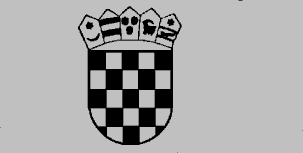   REPUBLIKA HRVATSKAOPĆINSKI SUD U OSIJEKU       Ured predsjednikaBroj: 41-Su-448/2016Osijek, 19. travnja 2016. g.Temeljem čl. 30. st. 1. Zakona o sudovima (Narodne novine 28/2013, 33/2015 i 82/2015)  i  čl. 20. Zakona o javnoj nabavi (Narodne novine 90/2011, 83/2013, 143/2013 i 13/2014) predsjednik Općinskog suda u Osijeku donosi P L A N   N A B A V E   ZA 2016. godinu		1. Predmeti nabave za koje se provodi objedinjena nabava od strane Državnog ureda za središnju javnu nabavu temeljem Odluke Vlade Republike Hrvatske od 23. travnja 2015. godine. 2. Predmeti nabave čija je procijenjena vrijednost nabave veća od 200.000,00 kuna za robe i usluge 		3. Predmeti nabave čija je procijenjena vrijednost nabave jednaka ili veća od 20.000,00 kuna, a manja od 200.000,00 kuna za robe i usluge, članak 20. st. 2. Zakona o javnoj nabavi		4. Sredstva za naprijed navedene predmete nabave osigurana su u Proračunu Republike Hrvatske za 2016. godinu.Predsjednik sudaDavor MitrovićRED BREVIDENCIJSKI BROJ NABAVENAZIV PREDMETA NABAVEProcijenjena vrijednost nabave u  2016. G. (s PDV-om)Vrsta postupkaUgovor ili okvirni sporazumPlanirani početak, trajanje postupkaUgovor o nabavi sklopljeni temeljem okvirnih sporazuma i uputa Državnog ureda za središnju javnu nabavu primjenjuju se:1.17-Su-129/2013Opskrba električnom energijom220.000,00 knOtvoreni postupak javne nabave s namjerom sklapanja OS za razdoblje od 2 godineOkvirni sporazum Ev. broj: 11/2015 potpisan 7.12.2015. između Držanog ureda za središnju javnu nabavu i HEP Opskrbe d.o.o. s primjenom od 2 godinePostupak provedenOd 1.1.2016. g. do 31.12.2017. g. 2.41-Su-1058/2014Gorivo45.000,00 knOtvoreni postupak javne nabave s namjerom sklapanja OS za razdoblje od 2 godineOkvirni sporazum Ev. broj 4/2014 potpisan 16.12.2014. između Državnog ureda za središnju javnu nabavu i INA – industrija nafte d.d. Zagreb za grupu 5 i 6 nabave s primjenom od 2 godinePostupak provedenOd 15.1.2015. g. do 18.12.2016. g.3. 41-Su-285/2016Poštanske uslugeZa 2016.g.  1.370.000,00 knOtvoreni postupak javne nabave s namjerom sklapanja OS za razdoblje od 2 godineOkvirni sporazum Ev. broj 15/2015 potpisan 24.2.2016.g. između Držanog ureda za središnju javnu nabavu i HP – Hrvatske pošte d.d. s primjenom od 2 godinePostupak u tijekuSklapanje ugovora temeljem okvirnog sporazumaRED BREVIDENCIJSKI BROJ NABAVENAZIV PREDMETA NABAVEProcijenjena vrijednost nabave u  2016. G. (s PDV-om)Vrsta postupkaUgovor ili okvirni sporazumPlanirani početak, trajanje postupkaUgovor o nabavi sklopljeni temeljem okvirnih sporazuma i uputa Državnog ureda za središnju javnu nabavu primjenjuju se:1.41-Su-689/2015Uredski materijal- papir za kopiranje, obrasci, uredski materijal i toneri506.000,00 knOtvoreni postupak javne nabaveUgovor Ev. broj 1/2015 potpisan 25.8.2015. s Osječkom trgovinom papira d.o.o. s primjenom od 2 godinePostupak provedenOd 17.9.2015. g. do 16.9.2017. g. Predmet nabaveProcijenjena vrijednost nabave (s PDV-om)Usluga toplinske energije135.000,00 knUsluga fiksne i mobilne telefonije130.000,00 knHigijenske potrepštine i sredstva za čišćenje70.000,00 knUsluge tekućeg i investicijskog održavanja50.000,00 kn